
The RF Report Center is linked to the RF internal website (See the Access the Report Center Quick Start Guide for both InCommon and “click-through” instructions).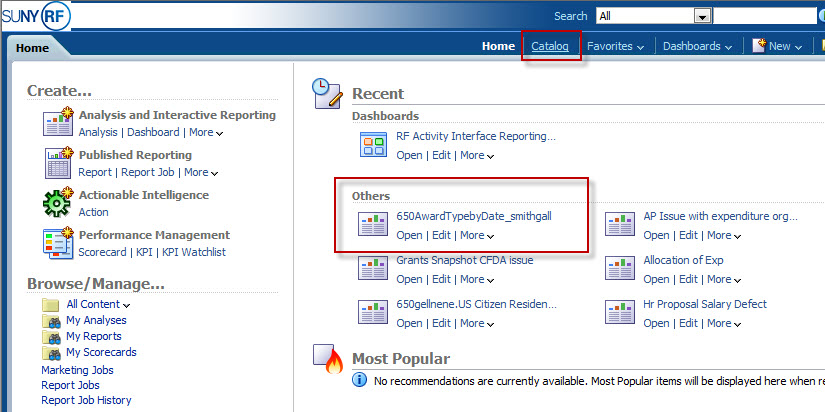 The “Overview” tab has all tab descriptions and links to appropriate support materials and training. 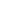 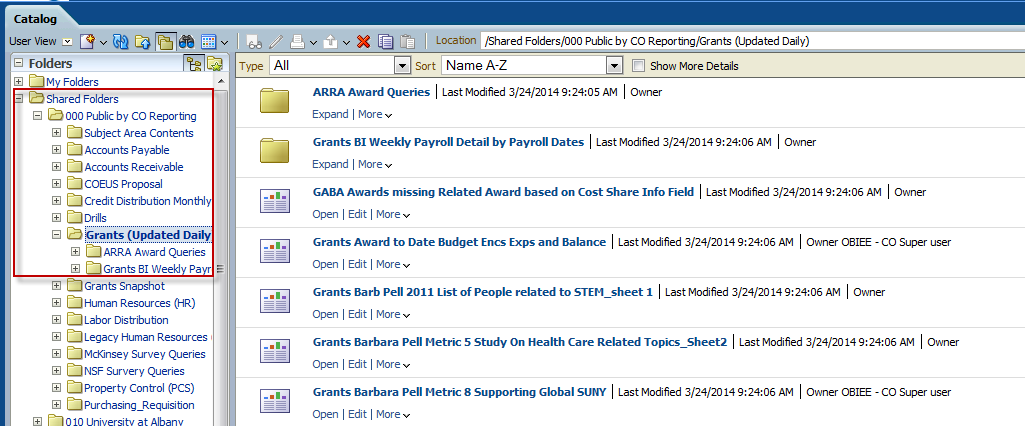 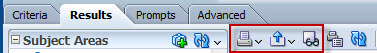 